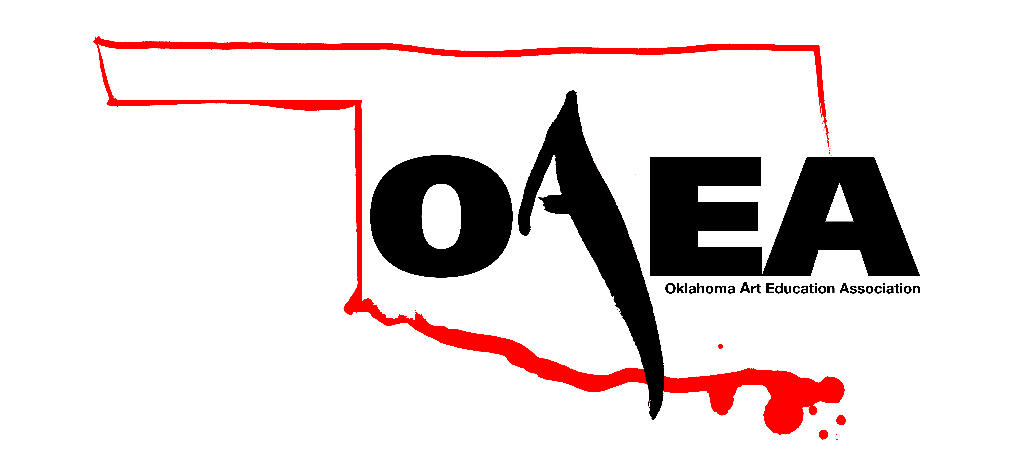 Workshop Description: Prosthetic modeling and face casting.This workshop will introduce participants to basic life casting, FX fabrication, makeup, and adhesion. It utilizes casting of specialized materials that are skin safe and show the participant how to accurately form fit a mold taken from a life cast. Additionally, prosthetic silicones will be form fit and participants will be shown appropriate adhesion of prosthetics. The workshop will consist of: life casting using skin safe alginate                                                           Plaster cast and mold made of the face                                                           Modeling a prosthetic for FX design techniques                                                           Feathering and making a mold of the prosthetic 				     model				     Tinting, painting, and additives for a variety of effectsForm fitting and safe adherence, as well as proper   removalAdditional topics will include alternative materials, and direct on-skin fabrication. *Materials are provided. It is suggested that long hair be pulled back/ do not wear nice clothes! Work wear suggested. 	Materials provided at a cost of $30 for members, $40 for non-members	Algasafe aliginate Dragon skin Skintight adhesive Psychopaint  Plaster bandages 6" Chip brushes Mixing cups Instructor: Jordan Vinyard, Assistant Professor of ArtSaturday, June 17, 20179am-12 and 1:30-4:30Materials Cost: $30 for members, $40 for non-membersInstructor Cost: Free for members (OAEA is paying for instructor)